استجابةً لطلب الفريق الاستشاري للاتصالات الراديوية في اجتماعه المنعقد في يونيو 2012، تعرض هذه الوثيقة التقدم المحرز في دراسات لجنة الدراسات 1 لقطاع الاتصالات الراديوية تنفيذاً لقرارات قطاع الاتصالات الراديوية ذات الصلة.ونظراً لعدم عقد لجنة الدراسات 1 (SG1) ولا أي من فرق العمل التابعة لها لاجتماعات منذ الاجتماع الأخير للفريق الاستشاري للاتصالات الراديوية ولأن مجموعة الاجتماعات المقبلة للجنة الدراسات 1 ستنعقد في الفترة من 4 إلى 12 يونيو 2013، يلخص المرفق 1 حالة الدراسات والمخرجات المؤقتة تنفيذاً لقرارات قطاع الاتصالات الراديوية، والتي كلفت بها لجنة الدراسات 1 أو تمثل أهمية خاصة لها (انظر المرفق 6 بالوثيقة 1/2).وأُحيلت هذه المعلومات إلى مكتب الاتصالات الراديوية لكي يقوم بتجميع قائمة بأنشطة لجنة الدراسات ذات الصلة بقرارات قطاع الاتصالات الراديوية لرفعها إلى الاجتماع المقبل للفريق الاستشاري للاتصالات الراديوية.المرفقات: 1ال‍مرفـق 1ملخص التقدم المحرز في الدراسات المطلوبة من لجنة الدراسات 1 لقطاع الاتصالات الراديوية في قرارات قطاع الاتصالات الراديوية ذات الصلة___________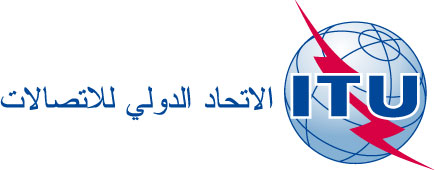 الفريق الاستشاري للاتصالات الراديوية
جنيف، 24-22 مايو 2013الوثيقة RAG13-1/8-A25 أبريل 2013الأصل: بالإنكليزيةرئيس لجنة الدراسات 1رئيس لجنة الدراسات 1ملخص التقدم المحرز في دراسات لجنة الدراسات 1
لقطاع الاتصالات الراديوية تنفيذاً لقرارات
قطاع الاتصالات الراديوية ذات الصلة
(للعلـم)ملخص التقدم المحرز في دراسات لجنة الدراسات 1
لقطاع الاتصالات الراديوية تنفيذاً لقرارات
قطاع الاتصالات الراديوية ذات الصلة
(للعلـم)القرارالعنوانفرقة العملحالة الدراساتالمخرجات المؤقتةالقرار 11-4تحسين نظام إدارة الطيف لصالح البلدان النامية1A و1B-	دراسات جارية بشأن مراجعة كتيب الاتحاد بشأن تقنيات إدارة الطيف بالاستعانة بالحاسوب داخل فرقة العمل 1A.-	مشروع أولي لمراجعة التوصية ITUR SM.1307-1 بشأن مبادئ توجيهية بشأن تصميم أنظمة أوتوماتية لإدارة الطيف، تم وضعه في فرقة العمل 1B.الملحق 9 بالوثيقة 1A/39الملحق 1 بالوثيقة 1B/42القرار 22-3تحسين ممارسات وتقنيات الإدارة الوطنية للطيف الراديوي1B-	التوصية الجديدة ITUR SM.10472 بشأن الإدارة الوطنية للطيف؛-	التوصية الجديدة ITUR SM.16031 بشأن إعادة توزيع الطيف كطريقة للإدارة الوطنية للطيف؛-	وثيقة عمل من أجل مشروع أولى لمراجعة التقرير ITUR SM.20123 بشأن الجوانب الاقتصادية لإدارة الطيف؛-	وثيقة عمل من أجل مشروع أولى لمراجعة التقرير ITUR SM.[INTERF_MNGNT] بشأن إدارة التداخلات للمحطات التي قد تعمل في إطار أكثر من خدمة واحدة من خدمات الاتصالات الراديوية للأرض؛-	دراسات جارية بشأن مراجعة كتيب الاتحاد بشأن الإدارة الوطنية للطيف.الملحق 2 بالوثيقة IB/42الملحق 3 بالوثيقة IB/42الملحق 4 بالوثيقة 1B/42القرار 23-2توسيع نطاق نظام المراقبة الدولية للإرسالات على الصعيد العالمي1Cاستُكملت وفي انتظار إضافة إدارات جديدة إلى القائمة VIII (انظر التقرير ITURSM.2182 أيضاً، على سبيل المثال).–القرار 53-1استعمال الاتصالات الراديوية في الاستجابة للكوارث والإغاثة1Bلم تبدأ بعد.–القرار 54-1دراسات لتحقيق التنسيق من أجل الأجهزة قصيرة المدى1B (انظر الملاحظة 1)-	التوصية ITUR SM.1896 بشأن مديات الترددات الموصى باستخدامها لتنسيق تشغيل أجهزة الاتصال الراديوي قصيرة المدى على أساس عالمي أو إقليمي؛-	التقرير ITUR SM.2153-3 بشأن المعلمات التقنية والتشغيلية واستعمال الطيف في الأجهزة قصيرة المدى؛-	التقرير ITUR SM.2255 بشأن الخصائص التقنية والمعايير ونطاقات التردد الموصى بها لتشغيل خدمة تعرف الهوية بالترددات الراديوية (RFID) وفرص التنسيق المحتملة؛-	(وضعت فرقتا العمل 1A و1C كذلك تقارير ITUR بشأن الأجهزة قصيرة المدى كل في مجال تخصصه قبل المؤتمر العالمي للاتصالات الراديوية لعام 2012).–القرار 55-1دراسات الاتحاد بشأن التنبؤ بالكوارث والكشف عنها والتخفيف من آثارها والنهوض بأعمال الإغاثة1Bلم تبدأ بعد.–القرار 55-1دراسات الاتحاد بشأن التنبؤ بالكوارث والكشف عنها والتخفيف من آثارها والنهوض بأعمال الإغاثة1Cلم تبدأ بعد.–القرار 58دراسات بشأن تنفيذ الأنظمة الراديوية الإدراكية واستعمالها1Aتنظيم دراسات بشأن الأنظمة الراديوية الإدراكية (CRS) استجابةً للقرار ITUR 58 داخل فرقتي العمل 1A و1Bالملحق 11 بالوثيقة 1A/39القرار 58دراسات بشأن تنفيذ الأنظمة الراديوية الإدراكية واستعمالها1Bتنظيم دراسات بشأن الأنظمة الراديوية الإدراكية (CRS) استجابةً للقرار ITUR 58 داخل فرقتي العمل 1A و1Bالملحق 14 بالوثيقة 1B/42القرار 58دراسات بشأن تنفيذ الأنظمة الراديوية الإدراكية واستعمالها1Cدراسات بشأن تطور مراقبة الطيف استجابةً للمسألة ITUR 235/1 (انظر الفقرة ج) من إذ تضع في الاعتبار) - وثيقة عمل من أجل مشروع التوصية الجديدة ITUR SM.[spectrum_monitoring_evolution] الملحق 11 بالوثيقة 1C/36القرار 59دراسات بشأن توفر النطاقات الترددية و/أو مديات التوليف للتنسيق على الصعيد العالمي و/أو الإقليمي وشروط استعمالها للأنظمة الأرضية لتجميع الأخبار إلكترونياً1Bلم تبدأ بعد.–القرار 60خفض استهلاك الطاقة من أجل الحماية البيئية والتخفيف من آثار تغير المناخ باستعمال تكنولوجيا المعلومات والاتصالات/تكنولوجيات الاتصالات الراديوية وأنظمتها1Bلم تبدأ بعد.–القرار 61مساهمة قطاع الاتصالات الراديوية في تنفيذ نواتج القمة العالمية لمجتمع المعلوماتلجنة الدراسات 1لم تبدأ بعد.–القرار 62الدراسات المتعلقة باختبارات المطابقة مع توصيات قطاع الاتصالات الراديوية وقابلية التشغيل البيني لتجهيزات وأنظمة الاتصالات الراديويةلجنة الدراسات 1لم تبدأ بعد.–الملاحظة 1:	قد تشارك فرقة العمل 1A إذا ما طلبت فرقة العمل 1B ذلك.الملاحظة 1:	قد تشارك فرقة العمل 1A إذا ما طلبت فرقة العمل 1B ذلك.الملاحظة 1:	قد تشارك فرقة العمل 1A إذا ما طلبت فرقة العمل 1B ذلك.الملاحظة 1:	قد تشارك فرقة العمل 1A إذا ما طلبت فرقة العمل 1B ذلك.الملاحظة 1:	قد تشارك فرقة العمل 1A إذا ما طلبت فرقة العمل 1B ذلك.